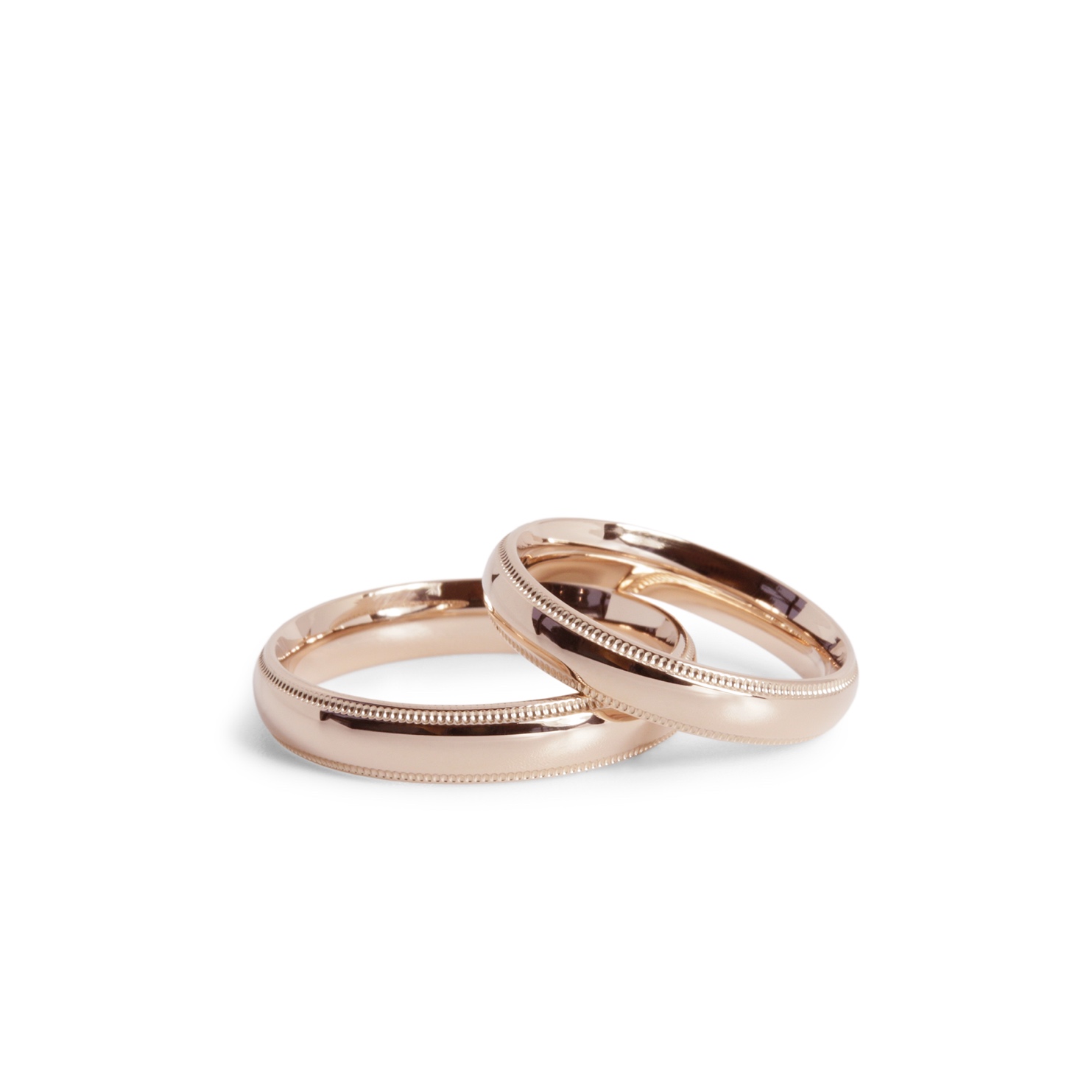 TC NIESSING ART DÉCO                              						NIESSING ART DÉCOWedding ring, engagement ringSLOGANNIESSING ART DÉCO – A TOUCH OF NOSTALGIA FOR ETERNITYESSENCEA delicate ornament with a long tradition adorns your love. Niessing Art Déco is a wedding ring imbued with a touch of nostalgia for eternity. The milgrain decoration, delicate and precise, is more than just an embellishment - it is a promise. Each fine cut tells of the different chapters of a love, characterized by ups and downs, yet nevertheless strong and enduring.IDEAArt Déco - derived from the French "l'art décoratif" for "decorative art" - refers to a style in design, architecture and the visual arts that is characterized by decorative elements. Among others, the Bauhaus theory of form also had a major influence on the Art Déco movement. Niessing Art Déco combines a clear, Bauhaus-inspired design with the playful decorativeness of Art Déco. The simple, oval curved wedding ring is lined with a fine ornamental band: this further development of a design from the 1980s is deeply rooted in the history and tradition of Niessing Manufaktur.Niessing Art Déco looks as if the ring is decorated with a thousand tiny pearls: filigree and romantic. A fine ornament with a long tradition lines your love. ‌Niessing Art Déco looks as if the ring is decorated with a thousand tiny pearls: delicate and romantic. A fine ornament that is steeped in tradition frames your love.The perfection in detail that characterizes the Niessing Art Déco reflects a relationship defined by its depth and nuances. Like a love poem that never loses its relevance, this ring becomes an eternal reminder of a love that will only become more beautiful with the passing of time.The timeless Niessing Art Déco becomes a promise that is passed down from generation to generation. Just as this ring gains in splendor with every century, the love story it represents will endure through the ages.A wedding ring with a touch of nostalgia for eternity.FEATURESA simple wedding ring, ovally curved and gently domed on the inside, with a fine ornamental band on both outer edges.The fine beading, known as Millgriff decoration, is an ancient craft technique with which Niessing goldsmiths are very familiar: It requires great skill, dexterity and attention to detail.The rings are available in widths from 2.5 mm to 6.0 mm, in Niessing Platinum and gold in many Niessing colors. If desired, a fine diamond can adorn the ring: It is set into the wedding ring by hand with great care.New:Niessing Art Déco features a recessed milgrain, where tiny pearls are integrated into the ring to appear as indentations rather than protrusions.The rings are available in widths ranging from 2.5 mm to 10 mm, crafted in Niessing Platinum and various Niessing Colors of gold. Upon request, a fine diamond of 0.01 ct can adorn the ring, meticulously hand-set into the wedding band with utmost care.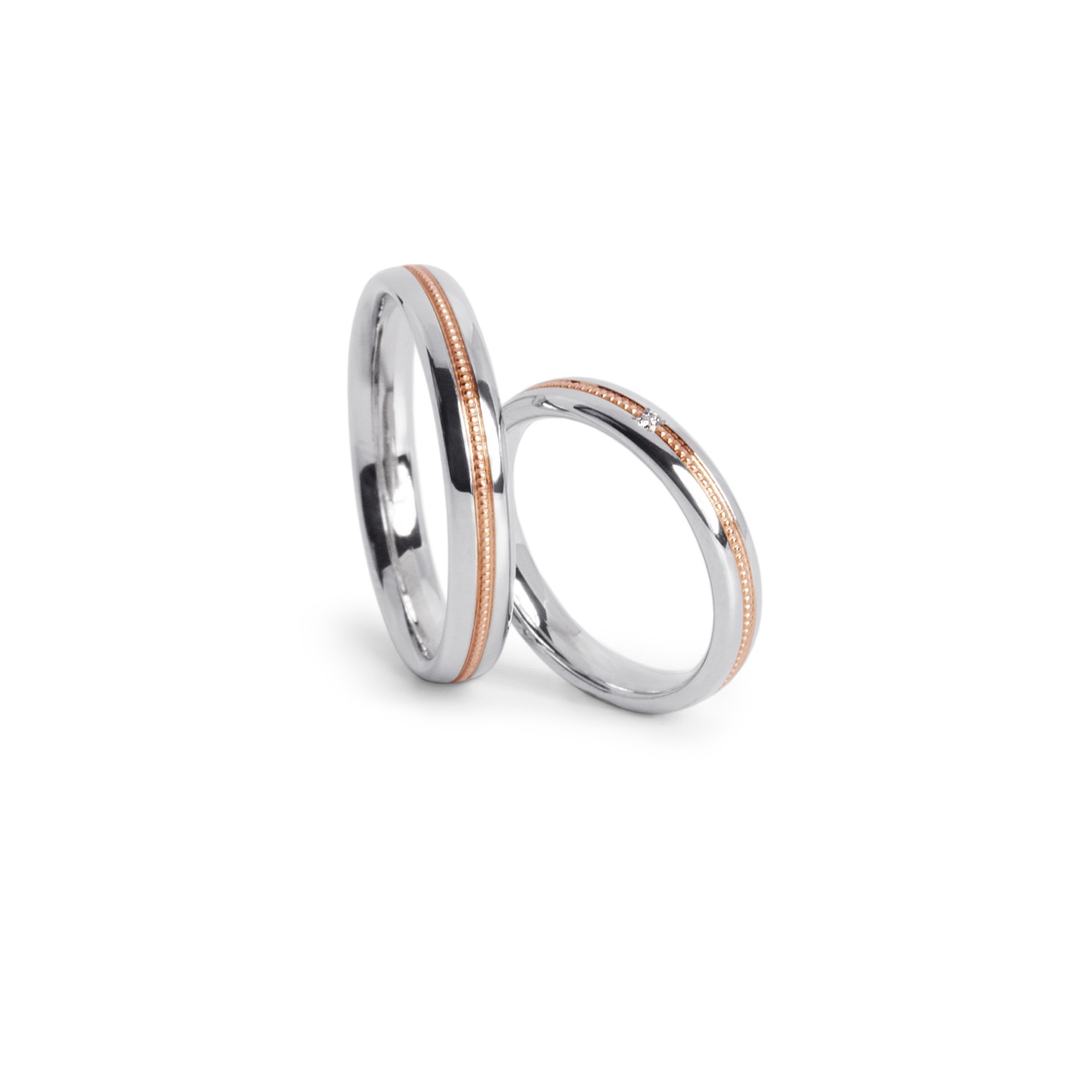 NIESSING ART DÉCO CENTERNIESSING ART DÉCO CENTER – THE HEART OF YOUR LOVE, ARTFULLY MANIFESTED IN A RINGNiessing Art Déco mittig- A journey through highs and lows, united in a line of timeless memories.Niessing Art Déco center- A touch of nostalgia, artfully woven into every detail of your love.Niessing Art Déco center - A journey through pearls of timeNiessing Art Déco center - A touch of nostalgia, artfully immortalized in the wedding ring.ESSENCEThe new Niessing Art Déco center wedding rings and engagement ring embody a timeless connection with a touch of nostalgia, drawing inspiration from the Art Déco movement. The pure design is traversed by a delicate millgrain line symbolizing the central role of love. A masterfully designed ring captures the glittering journey through the highs and lows of love, carrying the enchantment of days gone by into the present in every facet.The new Niessing Art Déco center wedding rings carry a touch of nostalgia destined for eternity. Inspired by the Art Déco movement, they blend clear, Bauhaus-inspired design with the playful decorativeness of Art Déco.FEATURESThe pure, oval-shaped wedding ring interspersed at the center by a delicate Millgriff line - symbolizing the central role your love plays in your life. This line, adorned as if comprised of a thousand tiny pearls, represents your journey together, navigating highs and lows, yet always centered on your love.The Art Déco center engagement ring showcases a brilliant-cut diamond in a delicate setting that gracefully floats above the ring.The Millgriff line can be set in a different Niessing color to create a contrast that emphasizes and underscores your love even more. Optionally, sparkling diamonds can be set into it, shining like glittering milestones on this journey, signifying your enduring love. Let Niessing Art Déco at the center celebrate your love as a timeless masterpiece of connection, carrying the enchantment of days past into the present.Vreden, January 2024